Attachment C. Information LetterForm ApprovedOMB No: 0920-xxxx
Exp. Date: xx-xx-xxxx  Public Reporting burden of this collection of information is estimated at 5 minutes per response, including the time for reviewing instructions, searching existing data sources, gathering, and maintaining the data needed, and completing and reviewing the collection of information.  An agency may not conduct or sponsor, and a person is not required to respond to a collection of information unless it displays a currently valid OMB control number.  Send comments regarding this burden estimate or any other aspect of this collection of information, including suggestions for reducing this burden to CDC/ATSDR Reports Clearance Officer, 1600 Clifton Road NW, MS D-74, Atlanta, GA  30333; Attn:  PRA (0920-xxxx).Tribal Communities Study Information LetterGreetings,Thank you for your interest in this study. We appreciate you taking time to learn more about it. We are looking for participants for a new research study funded by the Centers for Disease Control and Prevention. Our research team at James Bell Associates, Inc. is partnering with local researchers in your area, [name community researchers], to carry out this study. Through this project, we hope to learn more about the community supports and resources available to children and families affected by opioids and the use of other substances. This information may lead to a better understanding of how Native communities support health and wellbeing. This research study has received ethical approval by an Institutional Review Board (IRB).What will participation look like? Participating in this project would involve joining an individual or small group for discussion.  Each discussion will last up to two hours and may be in person or online/over the phone. If in person, you will be asked to travel to the location where the discussion will take place. We will do all we can to keep everything you share completely private. We will not share your responses with anyone without your permission. We will not share anyone else’s responses with you.    Who is eligible to participate?To be included in this study, you need to be:18 years or olderAffected by opioids (either by self-use or use by someone you know)What will you get for participating?Participants will receive $75 for the costs associated with your participation, such as childcare and/or transportation.Who will benefit from this research? The results from this research study will contribute to a growing body of knowledge around how the resiliency and strengths of tribal communities support the health and wellbeing of children and families. By understanding the factors that help to prevent adverse childhood experiences and substance use, this study could help to identify and share solutions across Indian Country that promote community-based best practices.If you are interested in participating in this study or have questions, please contact the study team to learn more and find out if you are eligible: [insert phone number] or [insert email address]Thank you very much,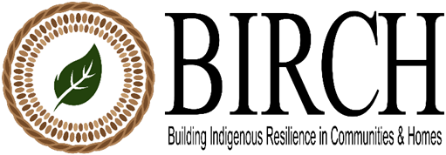 